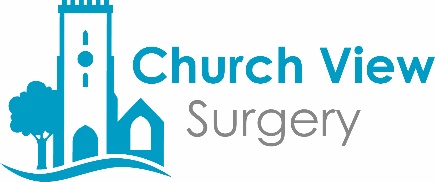 Weekly GP Timetable   -   October 2023MondayTuesdayWednesdayThursdayFridayMorningDr Jude MayadunneDr Clement OgbuakanneDr Jim RossDr Nina KaitiffDr Beth ShewringDr Ellie GaffDr Emma Francis-SmithDr Clement OgbuakanneDr Jim RossDr Nina KaitiffDr Beth ShewringDr Jim RossDr Beth ShewringDr Jude MayadunneDr Emma Francis-SmithDr Jim RossDr Jude MayadunneDr Emma Francis-SmithDr Nina KaitiffDr Ellie GaffAfternoonDr Jude MayadunneDr Clement OgbuakanneDr Jim RossDr Beth ShewringDr Ellie GaffDr Emma Francis-SmithDr Clement OgbuakanneDr Jim RossDr Nina KaitiffDr Beth ShewringDr Jim RossDr Jude MayadunneDr Emma Francis-SmithDr Jim RossDr Jude MayadunneDr Emma Francis-SmithDr Ellie Gaff